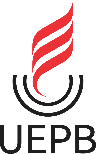 UNIVERSIDADE ESTADUAL DA PARAÍBAPRÓ-REITORIA DE PÓS-GRADUAÇÃO E PESQUISAPrograma de Pós-Graduação em Ecologia e ConservaçãoR E Q U E R I M E N T O  G E R A LIDENTIFICAÇÃOENDEREÇODESTINO:Programa de Pós-Graduação em Ecologia e Conservação (PPGEC)NOME:NOME:NOME:Nome completo...Nome completo...Nome completo...CPF:RG:ÓRGÃO EXP./UF: 000.000.000-000.000.000SSDS/PBLOGRADOURO: LOGRADOURO: LOGRADOURO: LOGRADOURO: LOGRADOURO: Nº:Nº:(Rua, Av...)(Rua, Av...)(Rua, Av...)(Rua, Av...)(Rua, Av...)12.34512.345COMPLEMENTO:COMPLEMENTO:COMPLEMENTO:COMPLEMENTO:BAIRRO:BAIRRO:BAIRRO:(Casa, Apto 1234...)(Casa, Apto 1234...)(Casa, Apto 1234...)(Casa, Apto 1234...)CEP:CEP:CIDADE:CIDADE:CIDADE:CIDADE:UF:00.000-00000.000-000TELEFONE:CELULAR: CELULAR: E-MAIL:  E-MAIL:  E-MAIL:  E-MAIL:  (00) 0000-0000(00) 9.0000-0000(00) 9.0000-0000asdf@xxxmail.comasdf@xxxmail.comasdf@xxxmail.comasdf@xxxmail.comANEXO(S):ANEXO(S):ANEXO(S):ANEXO(S):ANEXO(S):ANEXO(S):ANEXO(S):(1) Nome do anexo I; (2) nome do anexo II; (3)... (caso não exista anexos, digitar: “Nenhum”)(1) Nome do anexo I; (2) nome do anexo II; (3)... (caso não exista anexos, digitar: “Nenhum”)(1) Nome do anexo I; (2) nome do anexo II; (3)... (caso não exista anexos, digitar: “Nenhum”)(1) Nome do anexo I; (2) nome do anexo II; (3)... (caso não exista anexos, digitar: “Nenhum”)(1) Nome do anexo I; (2) nome do anexo II; (3)... (caso não exista anexos, digitar: “Nenhum”)(1) Nome do anexo I; (2) nome do anexo II; (3)... (caso não exista anexos, digitar: “Nenhum”)(1) Nome do anexo I; (2) nome do anexo II; (3)... (caso não exista anexos, digitar: “Nenhum”)		Prezado (a) Coordenador (a),
		Venho, por meio deste, requerer...		Prezado (a) Coordenador (a),
		Venho, por meio deste, requerer...		Atenciosamente,
		Atenciosamente,
Campina Grande – PB,____ de ______________ de 20____._____________________________________________REQUERENTE